ÍNDICEPag.Introducción	.	.	.	.	.	.		.	.	3Objetivos	.	.	.	.	.	.	.	.	.	.	3Generalidades, asesoría y coordinación	.	.	.	.	.	.	3Estructura y duración	.	.	.	.	.	.	.	.	4Evaluación	del proceso	.	.	.	.	.	.	.	.	8Requisitos para ingresar al taller de investigación	.	.	.	.	.	8Normas del taller	.	.	.	.	.	.	.	.	.	8Recomendaciones especiales a los estudiantes	.	.	.	.	.	9Programación a desarrollar en el taller de investigación	.	.	.	.	10Cronograma de actividades del taller 13	.	.	.	.	.	.	12Instrumento 1. Remisión de anteproyectos	.	.	.	.	.	.	13Instrumento 2 Notificación de la Comisión Evaluadora al CIC	.	.	.	14	      Instrumento 3. Acta de resolución de evaluación de anteproyecto	.	.	.	15Instrumento 4. Remisión de informe final	.	.	.	.	.	.	16Instrumento 5. Acta de resolución de evaluación de informe final		.	.	17	      Instrumento 6. Instrumento para evaluación de anteproyectos. Parte escrita	.	.	18	      Instrumento 7. Instrumento para evaluación de anteproyectos. Parte oral	.	.	19	     Instrumento 8. Instrumento para evaluación de informe final. Parte escrita	.	.	20	      Instrumento 9. Instrumento para evaluación de informe final. Parte oral	.	.	21	Instrumento 10. Instrumento para evaluación de proyectos de innovación del área	de Ingeniería en Sistemas Computacionales	.	.	.	.	.	22		Instrumento 11. Informe mensual de asesores.	.	.	.	.	.	23Instrumento 12. Programación de asesorías	.	.	.	.	.	24Instrumento 13. Formulario para elaborar perfil de investigación	.	.	.	25Instrumento 14. Reporte de Horas Clases	.	.	.	.	.	.	27Anexo 1. Ejemplo de carátula para anteproyecto	.	.	.	.	.	28Anexo 2. Ejemplo de carátula para informe final	.	.	.	.	.	29Anexo 3. Ejemplo de página sobre Autoridades de la Universidad	.	.	.	30Anexo 4. Proceso de desarrollo del Taller de Investigación	.	.	.	.	32La investigación científica e innovación son actividades inherentes a las Instituciones de Educación Superior (IES) y al desarrollo profesional de sus graduados; por esta razón la Universidad Evangélica de El Salvador (UEES), tiene como uno de los requisitos de Graduación la elaboración de un trabajo de investigación o proyecto de innovación con el objeto de consolidar los conocimientos y generar propuestas de solución a problemas institucionales y nacionales.Las disposiciones contenidas en este documento, cumplen con los requerimientos del Reglamento de Graduación vigente a partir de 4 de noviembre 2009 y son aplicables para todos los estudiantes egresados de las diferentes facultades de la UEES, a quienes se requiere la elaboración de trabajos de investigación o proyectos de innovación.En el Taller de investigación o innovación se induce a los estudiantes a que apliquen los conocimientos adquiridos durante su formación académica para realizar el trabajo de investigación o proyecto de innovación, el cual comprende las etapas siguientes: Elaboración y aprobación del anteproyecto de investigación o innovación.Desarrollo de la investigación o del proyecto innovador.Elaboración y aprobación del informe final del trabajo de investigación o del proyecto innovador.El trabajo de graduación tiene como objetivo contribuir al desarrollo del conocimiento científico, ya sea en la formulación de nuevas teorías o en el desarrollo  tecnológico, contribuir  a la solución de problemas y necesidades de una comunidad, institución o grupo social y que permita a  la vez, que los estudiantes consoliden en forma práctica como realizar una investigación científica o proyecto innovador lo que será de mucho beneficio para su futuro desempeño profesional.A. Objetivo GeneralOrientar a los estudiantes en la elaboración y ejecución de su Trabajo de Graduación en donde consoliden en forma práctica los conocimientos, habilidades, destrezas  y valores adquiridos durante el proceso de formación académica y lo apliquen en el desarrollo de una investigación de carácter científico o proyecto de innovación.Objetivos específicosAsesorar a los estudiantes en el proceso metodológico y en la estructuración del anteproyecto de investigación o de innovación de acuerdo con los lineamientos de investigación de la UEES.Asesorar a los estudiantes en el proceso de obtención, análisis e interpretación de la información obtenida, para que elaboren las respectivas propuestas de solución a los problemas investigados.Asesorar a los estudiantes en la elaboración del informe final de su investigación o proyecto de innovación y de un artículo científico para publicarse en una revista científica. A. GeneralidadesEn el desarrollo del Taller de investigación e innovación se aplicarán los “Lineamientos básicos para elaborar anteproyectos e informes de investigación o de innovación”, aprobados por la UEES a través de la Vice Rectoría de Investigación y Proyección SocialPara facilitar el desarrollo del taller la Facultad proporcionará a cada estudiante un ejemplar de los lineamientos básicos para elaborar anteproyectos e informes de  investigación e innovación el cual contiene un listado de fuentes de información sobre métodos de investigación y que están a disposición de los estudiantes en la biblioteca central de  la Universidad. También se les entregará el plan del desarrollo del taller ciclo II  2011.Los grupos de estudiantes que realicen un trabajo de investigación o proyecto innovador deben estar formados por tres estudiantes como máximo. Sólo en casos especiales y con causa justificada los estudiantes podrán trabajar en grupos de dos o en forma individual.B. AsesoríaA cada grupo de estudiantes legalmente inscritos, la Facultad les nombrará un asesor al inicio del taller, quién será el responsable de brindarles orientación en aspectos metodológicos y en el área de la especialidad del estudiante, durante la elaboración del anteproyecto, así como durante la ejecución de la investigación o proyecto innovador y en la elaboración del informe final; para ello cada asesor dispondrá de 70 horas por grupo de estudiantes.Para elaborar el anteproyecto e informe final los   asesores y estudiantes deberán basarse en el documento “Lineamientos básicos para elaborar anteproyectos e informes de investigación o de innovación” que la Universidad tiene aprobados para tal fin.Los asesores y las Comisiones Evaluadoras (CE) serán nombradas al inicio del Taller de Investigación por el Consejo Técnico (CT) de la facultad respectiva, a propuesta del Comité de Investigación Científica (CIC) de cada Facultad, quienes se apoyarán con los Coordinadores de carrera. Los asesores y miembros de las CE deberán tener dominio de la metodología de investigación científica y del área de su especialidad; de preferencia serán nombrados aquellos profesionales que han sido capacitados en metodología de la investigación por la Vice Rectoría de Investigación y Proyección Social. La CE será la responsable de la evaluación del anteproyecto e informe final de la investigación.Para facilitar los diferentes procesos durante el desarrollo del taller, asesores y estudiantes deberán hacer uso del “Plan de Trabajo  del Taller de Investigación para egresados”, en donde podrán encontrar los formatos de envío de documentos a la Facultad, Dirección académica, así como los formatos para evaluación de anteproyectos e informes finales.C. CoordinaciónLos trabajos de Investigación y los proyectos de innovación se desarrollarán en cada Facultad bajo la responsabilidad del CIC, apoyados por los Coordinadores de carrera y la Dirección de Investigación.El proceso para desarrollar la investigación o proyecto innovador  tendrá una duración máxima de 7 meses, con una programación de 2 horas presenciales semanales, como mínimo. La elaboración del trabajo de investigación o proyecto innovador comprenderá tres etapas:Elaboración y aprobación del anteproyecto de investigación o de innovaciónDesarrollo de la investigación o del proyecto de innovaciónElaboración y aprobación del informe final del Trabajo de Investigación o del proyecto de innovación y de un artículo científico.A. Elaboración y aprobación del anteproyecto.La elaboración del Anteproyecto del trabajo de investigación o del proyecto de innovación tendrá un plazo máximo de 90 días calendario. A solicitud del interesado podrá ampliarse 30 días calendario más por la Facultad respectiva a través del CIC de la respectiva Facultad. Durante la elaboración del anteproyecto todos los grupos de trabajo tendrán una asesoría metodológica de 28 horas presenciales en las instalaciones de la Universidad.Al culminar la elaboración del anteproyecto, durante la semana 14  (ver programación taller de investigación) cada grupo hará una presentación del anteproyecto en forma verbal ante los integrantes del taller, asesores y representante del CIC, como ejercicio de su trabajo, antes de la evaluación por la Comisión Evaluadora.Una vez terminado el anteproyecto y con el visto bueno del asesor, enviarán tres ejemplares al Presidente del CIC de la Facultad respectiva (Instrumento 1), quién las entregará a los miembros de la CE nombrada previamente para evaluar dicho trabajo.La CE tendrá un plazo máximo de 10 días hábiles, a partir de la entrega del anteproyecto,  para dictaminar sobre su aprobación o las observaciones al anteproyecto para calificarlo y así mejorar la investigación o proyecto innovador. La evaluación del anteproyecto y del informe final se hará en dos partes, aprobación del informe escrito y aprobación de la presentación oral.Para la evaluación de la parte escrita y oral del anteproyecto la CE deberá utilizar los instrumentos elaborados para tal fin (Instrumento 6 y 7).Cuando la CE dictamine que el anteproyecto escrito está apto para su presentación oral, el presidente de la Comisión le remitirá el acuerdo al CIC de la Facultad respectiva (Instrumento 2), notificándole el día y la hora que el grupo de estudiantes harán la presentación oral del anteproyecto. Al tener conocimiento del acuerdo de la CE, el CIC se encargará de los aspectos logísticos para dicha defensa. Si concluidos los 10 días la CE propietaria no presenta su dictamen al trabajo de investigación escrito o del proyecto de innovación escrito, el CIC de la respectiva Facultad suspenderá a los miembros de esa Comisión e integrará una segunda CE con los miembros suplentes.La nota global de aprobación para anteproyectos así  como para informes finales será como mínimo de 6.0, resultante de promediar las notas de los tres miembros de la CE. En el caso de postgrados la nota mínima será de 7.0.Cuando los anteproyectos resultaren con observaciones, los estudiantes tendrán un plazo máximo de 10 días calendario para corregirlas y presentarán un ejemplar del anteproyecto corregido, con el visto bueno del asesor a través de una nota, a la CE, para que ésta en un plazo de 5 días verifique las correcciones e informe a través de una nota al CIC para la defensa oral del anteproyecto.Aprobado el anteproyecto de investigación o de innovación la CE enviará los resultados en acta al CIC de la Facultad respectiva (instrumento 3) y este notificará, en un plazo no mayor de 5 días hábiles, a los estudiantes y a la dirección Académica, la continuación de las etapas de desarrollo de la investigación o del proyecto de Innovación y la elaboración del informe final. B. Ejecución de la investigación, elaboración  y aprobación del informe final o proyecto de innovación.Una vez aprobado el anteproyecto por la CE los estudiantes tendrán una asesoría de 28 horas presenciales en las instalaciones de la Universidad,  salvo en casos excepcionales que estén apegados al programa y cronograma de actividades de la investigación o proyecto innovador.La elaboración del informe final de investigación o proyecto de innovación tendrá un plazo máximo de 90 días calendario. A solicitud del interesado y previa causa justificada de atraso, que contenga el visto bueno del asesor del grupo, podrán ampliarse 30 días calendarios más, por el CIC de cada Facultad.El informe final elaborado por los estudiantes, será revisado minuciosamente por el asesor para determinar si ha seguido los lineamientos de la Universidad y ha cumplido con los objetivos que se propuso en la investigación o proyecto innovador y si los ha cumplido darle el visto bueno al documento. Una vez el documento de informe final ha sido revisado por el asesor y le ha dado el visto bueno, los estudiantes entregarán al CIC de la Facultad 3 ejemplares, los que serán entregados a los miembros de la CE, para la revisión respectiva.La CE contará con un período no mayor de 10 días hábiles, a partir de la entrega del informe final para evaluar la parte escrita y establecer la fecha de presentación oral y argumentación del mismo. Para la evaluación de la parte escrita del informe final la CE deberá utilizar el instrumento 8 si es trabajo de investigación y si es un trabajo de innovación en el área específica de Ingeniería en Sistemas computacionales deberá utilizar el instrumento 10. Si concluidos los 10 días, que establece el Reglamento de Graduación y la CE propietaria no presenta su dictamen sobre el  informe escrito, la Facultad integrará una segunda Comisión Evaluadora con los miembros suplentes.La presentación oral del Trabajo de Investigación o proyecto innovador ante la Comisión Evaluadora tendrá una duración máxima de 3 horas y se evaluará individualmente a cada miembro del equipo, para realizar la evaluación la Comisión utilizará el instrumento 8 si es trabajo de investigación y si es un trabajo de innovación en el área específica de Ingeniería en Sistemas computacionales deberá utilizar el instrumento 9. Los resultados de la evaluación oral se consignarán en acta, en el sentido de aprobado, con observaciones o reprobado (Instrumento 5). El acta será entregada al delegado del CIC de la Facultad respectiva, quien la leerá y notificará a los estudiantes, quienes deberán firmar de enterados y la entregará a la Facultad. Esta lo enviará a la Dirección Académica para efectos de registro académico dentro de los tres días hábiles posteriores a la presentación oral.En el caso que los trabajos resultaren con observaciones, los estudiantes tendrán un plazo de 15 días calendario para corregirlas y entregarlas al CIC de la Facultad. La CE tendrá un período de 5 días hábiles para verificar las correcciones y notificará en Acta al CIC de la Facultad respectiva.Los estudiantes que resulten reprobados en la primera presentación oral, tendrán derecho a  una nueva presentación, previa programación de la CE, en un plazo no mayor de 15 días. Los resultados de esta segunda presentación oral los consignarán en acta al CIC de la Facultad.Si el o los estudiantes fueran nuevamente reprobados en su presentación, deberán inscribirse en un nuevo taller para elaborar un nuevo anteproyecto de investigación.Para culminar el proceso de graduación los estudiantes aprobados entregarán al Decano de la Facultad respectiva, dentro de un plazo no mayor de cinco días después de aprobada la presentación oral, un original y una copias impresas del informe del Trabajo de Graduación, debidamente empastados, artículo para revista y dos grabaciones en disco compacto (CD). Si se hubiere elaborado el prototipo o modelo de innovación como resultado del proyecto de innovación, este quedará en la Facultad.Los estudiantes que en el período estipulado para realizar el trabajo de investigación o proyecto de innovación no lo desarrollen, tendrán que iniciar un nuevo proceso de graduación e inscribirse en un nuevo taller de investigación o taller del proyecto de innovación. El CIC les entregará una notificación les hará ver su situación. En casos excepcionales los estudiantes podrán solicitar una prórroga de tres meses al CIC de la facultad respectiva, previa justificación del retraso.En los proyectos de innovación, los derechos de autor, de propiedad industrial, patentes y demás conexos; las facultades patrimoniales y morales serán de los estudiantes. Los alumnos no están en la obligación de incluir a los asesores en los derechos reconocidos en esta disposición. Sin embargo quedará a opción de la Universidad que dejen una copia del prototipo con los permisos legales para fines académicos.En caso que un alumno por motivos justificados no finalice el proceso de graduación deberá ceder por escrito los derechos a los integrantes del grupo inicial. Cuando fueren varios los autores, el derecho les corresponderá en copropiedad.C. Actividades a realizar por el coordinador de taller de investigación o proyectos de innovación de cada facultad.Orientar en forma general a los asesores con sus grupos de estudiantes en el proceso de elaboración de anteproyectos e informes finales de investigación o innovación y artículo para revista, durante el período que dure el taller.Apoyar al asesor de especialidad cuando este no pueda desarrollar aspectos específicos sobre metodología de investigación.Orientar a los estudiantes para que corrijan los avances de anteproyectos e informes finales o artículos para revista que presenten los estudiantes.Apoyar al CIC y asesorar como máximo a dos grupos de estudiantes en el área de su especialidad.Elaborar informes de asistencia de los estudiantes del taller y de aquellos casos específicos de estudiantes que presenten alguna anormalidad en su desarrollo.Mantener comunicación con el CIC de la Facultad respectiva.Dar seguimiento a los trabajos de investigación o proyectos de innovación y evaluar el proceso Funciones de los asesores de trabajos de investigación y proyectos de innovaciónOrientar a los estudiantes en el proceso metodológico y profundidad del contenido, así como en la ortografía, redacción de forma y estilo del trabajo de investigación o del proyecto de innovación según sea el caso, en el plazo establecido; así como dar el visto bueno al anteproyecto e informe final cuando sean entregados al CIC de la facultad respectiva.Orientar a los estudiantes para corregir el trabajo de investigación o el proyecto de innovación, según corresponda, con base a las observaciones hechas por la CE.Formar parte de la CE.Asistir a las horas de asesoría programadas con los estudiantes, motivar su asistencia al taller de investigación o al taller de innovación, según sea el caso, evaluar la participación y el trabajo realizado, y reportar mensualmente por escrito los avances de la asesoría al CIC de la facultad respectiva.Asistir a las reuniones convocadas por el Coordinador de modalidad de graduación, para informar de los avances de las asesorías y la evaluación del anteproyecto e informe final, analizar problemas, e informar sobre la asistencia de los estudiantes a las horas de asesoría programadas, a efecto de garantizar la coordinación, comunicación y cumplimiento de los plazos establecidos en la elaboración y desarrollo de los trabajos de investigación y de los proyectos de innovación y la calidad de los mismos.Garantizar que los estudiantes presenten al CIC el anteproyecto, informe final y un artículo para su publicación en los plazos establecidos, de los trabajos de investigación científica y de los proyectos de innovación.Cumplir con la programación de trabajo, instructivo, lineamientos del taller de investigación e innovación; así como los plazos establecidos en la elaboración y desarrollo de los trabajos.Reportar oportunamente al CIC, si hubiere cualquier anormalidad, que se presente en el desarrollo de estos procesos.Funciones de la Comisión Evaluadora del trabajo de investigación y del proyecto de innovación.Garantizar la calidad, innovación, pertinencia y originalidad de la investigación y de los proyectos de innovación.Asistir a las reuniones convocadas por el coordinador de modalidad de graduación o del CIC, para orientar y unificar criterios, y mecanismos relacionados con el proceso de evaluación del trabajo de investigación, o del proyecto de innovación según sea el caso de acuerdo al Reglamento de Graduación, e instructivos pertinentes a cada uno de las modalidades de graduación y a la programación establecida para dar cumplimiento al calendario académico de los procesos de graduación.Evaluar la parte escrita y oral del anteproyecto e informe final del trabajo de investigación, o del proyecto de innovación según sea el caso. Para el proyecto de innovación. La evaluación comprenderá en ambas etapas, el prototipo o modelo de innovación. Ambas modalidades de graduación se desarrollarán de conformidad a los instrumentos diseñados por el CIC de la Facultad y la Dirección de investigación,  según corresponda, para garantizar la calidad del trabajo de investigación.Consignar en acta de aprobación o las observaciones que cualifiquen el anteproyecto en la parte escrita y oral, firmada en común acuerdo por los tres integrantes, en el formato diseñado por  la Dirección de Investigación, según corresponda y entregarla al CIC de la facultad respectiva.Verificar las correcciones a los anteproyectos que resultaren con observaciones e informar en acta de resolución al CIC de la facultad respectiva.Evaluar el informe final escrito y presentación oral del trabajo de investigación o del proyecto de innovación, según sea el caso, de acuerdo a los instrumentos diseñados para tal fin por el CIC y la Dirección de Investigación, para garantizar la calidad del trabajo de investigación o del proyecto de innovación.Consignar en acta las observaciones o aprobación del trabajo escrito y presentación oral del informe final, firmada en común acuerdo por los tres integrantes, en el formato diseñado por la Dirección de investigación y entregada al CIC de la Facultad respectiva.Verificar las correcciones al informe final que resultaren con observaciones e informar en Acta al CIC de la respectiva Facultad la resolución del mismo.El cumplimiento de las disposiciones reglamentarias es una condición necesaria para desempeñarse como asesor y miembro de la CE.SeguimientoLos asesores deberán entregar al CIC de la Facultad un informe mensual y una programación escrita de las asesorías a impartir durante las 70 horas asignadas a cada grupo de trabajo, en las que se incluirán tanto las horas presenciales como no presenciales, para elaborar el anteproyecto, ejecución de la investigación o proyecto innovador e informe final (Instrumento 11 y 12).La calendarización de las asesorías de investigación deberá ser realizada en conjunto con los estudiantes tomando como base el cronograma aquí presentado.Los Coordinadores del Taller de Investigación o de innovación de cada Facultad le darán seguimiento al desarrollo de los talleres en sus facultades respectivas sobre las diferentes actividades que realicen.F. Pago de honorarios a los asesores y Comisiones Evaluadoras. Pago a los asesoresA los asesores de Trabajos de Graduación se les cancelarán 70 horas de las cuales 56 horas serán presenciales y 14 horas no presenciales. El pago de las 56 horas presenciales se realizará mensualmente de acuerdo a las horas marcadas en el reloj biométrico, siguiendo el cronograma de actividades del taller. Las 14 horas no presenciales serán utilizadas para dar asesoría en actividades de campo especialmente cuando se esté realizando la investigación y para la revisión de documentos, por lo que serán canceladas cuando la investigación haya sido finalizada. Para el pago de estas 14 horas se hará a través del formulario de reporte de horas clase (Instrumento 14). Se reportarán al final del taller de una sola vez. Los trámites de pago serán realizados en las respectivas facultades.2. Pago a Comisiones EvaluadorasEl pago de los honorarios a los miembros de las Comisiones Evaluadoras, se hará siguiendo el proceso siguiente: cada miembro de la Comisión presentará un  reporte de 4 horas por las actividades realizadas en la evaluación del anteproyecto y 4 por la evaluación del informe final. El reporte será entregado en el momento que consignen en acta el dictamen sobre la evaluación del anteproyecto o del informe final. Los pagos se realizarán en dos etapas:- 4 horas cuando los estudiantes hayan realizado la presentación oral del anteproyecto y- 4 horas cuando los estudiantes hayan realizado la presentación oral del informe final.Los trámites de pago serán realizados en las respectivas facultades.El proceso de elaboración del Trabajo de investigación será en forma continua, sin embargo cada asesor deberá entregar reportes de las actividades evaluadas durante el desarrollo del taller al CIC de la Facultad respectiva.Durante la elaboración del anteproyecto, el asesor deberá entregar tres reportes de las evaluaciones realizadas al CIC de la Facultad respectiva, considerando los elementos  que a continuación se detallan.Los asesores deben entregar un informe mensual de las actividades realizadas al CIC de la Facultad respectiva y dar una aproximación de la meta a alcanzar el mes siguiente, con el fin de tener un panorama de lo que se está realizando o se ha dejado de realizar.Los egresados pueden matricularse en los talleres de investigación o de innovación, si cumplen los siguientes requisitos:- Haber obtenido un Coeficiente de Unidades de Mérito (CUM) mínimo requerido en cada carrera según plan de estudio. - Tener la carta de certificación de notas que lo acredita como egresado.- Haber cumplido con el servicio social de conformidad con las normas de la Universidad.- Estar solvente de todas las obligaciones con la  Universidad. Situación que debe comprobar mediante los documentos extendidos por las unidades académicas y administrativas correspondientes.Los egresados y asesores deben seguir fielmente los “Lineamientos básicos para elaborar anteproyectos e informes de investigación o de innovación” que la universidad a elaborado para tal fin.- Presentarse a la asesoría a la hora y día señalado en la programación.- El asesor deberá pasar lista de asistencia en cada reunión del taller y dará un informe al CIC de la Facultad respectiva.- Los estudiantes del taller deben tener un mínimo de 85% de asistencia para que su anteproyecto pueda continuar son los trámites para su aprobación por la Comisión Evaluadora.- La universidad no tendrá ninguna responsabilidad cuando los egresados no finalicen su trabajo de investigación o proyecto innovador en el tiempo estipulado, si ellos no asisten a las asesorías programadas en los talleres.- Cuando un asesor no asista a impartir las asesorías programadas los estudiantes inscritos en el taller tienen derecho a exigir el cambio respectivo, para continuar con su anteproyecto o ejecución.- Si en alguna ocasión fuera detectado por el CIC o Comisión Evaluadora que los estudiantes han presentado como suyo algún trabajo de investigación o proyecto innovador ya realizado en otro centro de estudios superiores dentro o fuera del país será considerado como una falta grave y será penalizado con la reprobación inmediata y el estudiante tendrá que matricularse en un nuevo taller de investigación.- Las reuniones de asesorías impartidas por el asesor deberán ser impartidas en las instalaciones de la Universidad, salvo en situaciones justificadas y aprobadas por la Facultad respectiva.- Seguir las normas de respeto, morales y éticas entre estudiantes, asesores y Comisiones Evaluadoras.- Presentar un perfil de la investigación al inicio del taller (Instrumento 13).- Revisar los conocimientos básicos sobre metodología de investigación ya vistos en las asignaturas de Métodos de Investigación I y II.-    Repasar los aspectos básicos de gramática del Idioma Español, redacción, ortografía y estilo consultando libros o manuales relacionados a esos temas.- Repasar los conocimientos adquiridos en estadística básica tanto descriptiva como inferencial.-   Aplicar el principio de calidad total considerando que “los trabajos hay que elaborarlos bien desde el principio”-  Reportar por escrito al CIC de su Facultad respectiva cualquier anomalía que esté interfiriendo en el buen desarrollo de su trabajo de investigación.La asesoría a los grupos de estudiantes durante el Taller de investigación tendrá una duración de 70 horas de las cuales 56 serán presenciales de carácter obligatorio en las instalaciones de la UEES para estudiantes y asesores. Las 14 horas restantes serán no presenciales y serán reportadas en el formulario de horas clase.Notas:Las horas aquí reflejadas representan la reserva total para los asesores de Trabajos de Graduación.La carrera de Odontología, Nutrición y Dietética y Enfermería de la Facultad de Medicina podrán adaptar esta programación a los tiempos del proceso de servicio social de los estudiantes, garantizando un máximo de 8 meses para elaborar el trabajo de graduación.X. CRONOGRAMA DE ACTIVIDADES DEL TALLER 14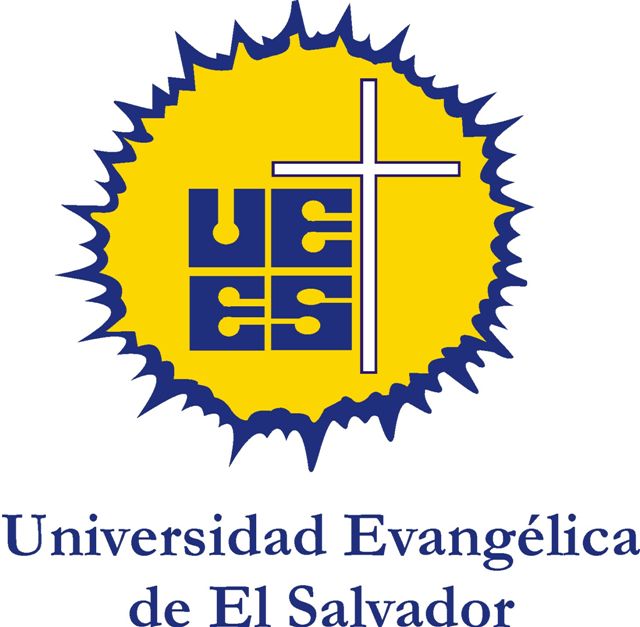 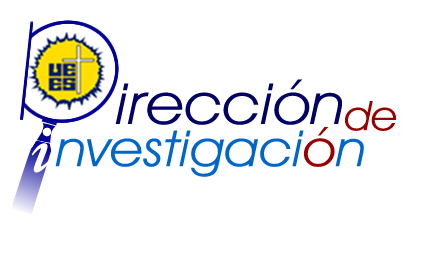 PERIODO DEL 1 DE JULIO 2010 AL 31 DE ENERO 2011NOTAS: - El pago de los honorarios de los asesores se hará de acuerdo a las horas marcadas en el reloj biométrico. INSTRUMENTO 1VICE RECTORÍA DE INVESTIGACIÓN Y PROYECCIÓN SOCIALREMISIÓN DE ANTEPROYECTOS San Salvador, ______________________________Señor(a) Presidente del CICFacultad de ___________________PresenteEstimado Sr(a). Por este medio envío tres ejemplares del anteproyecto titulado:___________________________________________________________________________________________________________________________________________________________________________________________________elaborado por los estudiantes:___________________________________________________________________________________________________________________________________________________________________________________________________________________________________________________________________________________________________________________de la carrera de_______________________________________. Dicho documento lo he revisado minuciosamente y doy fe de que en que su elaboración han seguido los lineamientos de Investigación o de innovación que la Universidad Evangélica de El Salvador posee. Atentamente____________________________Nombre y firma del asesorINSTRUMENTO  2VICE RECTORÍA DE INVESTIGACIÓN Y PROYECCIÓN SOCIALNOTIFICACIÓN DE LA COMISIÓN EVALUADORA AL CICSobre Presentación oral de antepropyecto o informe final de investigación o innovaciónSan Salvador, ______________________________Señor(a) Presidente del CICFacultad de ___________________PresenteEstimado Sr(a). Por este medio notificamos que el anteproyecto titulado:_________________________________________________________________________________________________________________________________________________________________________________________________________elaborado por los estudiantes:___________________________________________________________________________________________________________________________________________________________________________________________________________________________________________________________________________________________________________________de la carrera de_______________________________________, harán su presentación oral de su _____________________ante la Comisión Evaluadora el día_________ de ____________de las _____ a las_________horas.   Por lo que solicitamos se encarguen de los aspectos logísticos para realizar dicha defensa oral.Atentamente______________________________________________Nombre y firma del Presidente de la CEINSTRUMENTO  3VICE RECTORÍA DE INVESTIGACIÓN Y PROYECCIÓN SOCIALACTA DE RESOLUCIÓN DEEVALUACIÓN DE ANTEPROYECTO Este día_______de _______________de 20___, reunida la Comisión Evaluadora para evaluar el Anteproyecto de Trabajo de investigación titulado____________________________________________________________________________________________________________________________________________________________________________________________________________________________________________________________________________________________________el cual ha sido presentado por los estudiantes:_______________________________________________________________________________________________________________________________________________________________________________________________________________________________________________________________________________________________________Esta Comisión utilizando el instrumento para evaluación de anteproyectos que la Dirección de Investigación ha elaborado para tal fin (Instrumento 6 y 7) ha asignado los notas y promedio que a continuación se detallan.Anexar los formularios llenos utilizados en la evaluaciónEsta Comisión Evaluadora Acuerda __________________________ y  para constancia firmamos.Firma Presidente_________________________Nombre y firma estudiante______________________________Firma Secretario_________________________Nombre y firma estudiante________________________________Firma Vocal_____________________________Nombre y firma estudiante________________________________INSTRUMENTO 4VICE RECTORÍA DE INVESTIGACIÓN Y PROYECCIÓN SOCIALREMISIÓN DE INFORME FINALSan Salvador, _________________________________Señor(a)Presidente del CICFacultad de _____________________PresenteEstimado(a) Sr(a): Por este medio envío tres ejemplares del informe final del trabajo de investigación titulado:_______________________________________________________________________________________________________________________________________________________________________________________________________________________________________________________________________________________________________________________________________________________elaborado por los estudiantes:____________________________________________________________________________________________________________________________________________________________________________________________________________________________________________________________________________________________________________________de la carrera _________________________________. Este informe lo he revisado minuciosamente y doy fe que en su elaboración han seguido los lineamientos para investigación o de  innovación que tiene la Universidad y se han cumplido con los objetivos planteados en la investigación.Atentamente__________________________Nombre y firmaAsesorINSTRUMENTO 5VICE RECTORÍA DE INVESTIGACIÓN Y PROYECCIÓN SOCIALACTA DE RESOLUCIÓN DE EVALUACIÓN DE INFORME FINAL  (ESCRITO Y ORAL)Este día_______de _______________de 20___, la Comisión Evaluadora, después de haber evaluado el informe final escrito y la presentación oral del Trabajo de Graduación  titulado_____________________________________________________ ______________________________________________________________________________________________________________________________________________________________________________________________________el cual ha sido presentado por los estudiantes:______________________________________________________________ ______________________________________________________________________________________________________________________________________________________________________________________________________________________________Esta Comisión utilizando el instrumento para evaluación de Informe Final escrito y presentación oral, presenta a continuación el detalle de los resultados obtenidos:Anexar formularios llenos utilizados en la evaluaciónEsta Comisión Evaluadora después de realizar una deliberación sobre los resultados de la evaluación escrita y oral Acuerda la siguiente resolución:____________________________________________.Y para constancia firmamos: Firma Presidente_________________________Nombre y firma estudiante________________________________________Firma Secretario_________________________Nombre y firma estudiante________________________________________Firma Vocal_____________________________Nombre y firma estudiante_______________________________________NOTA: Para el dictamen final considerar lo siguiente: Trabajos cuyo puntaje final en la aparte escrita sea menor que 60 puntos no podrán realizar su evaluación oral hasta que los estudiantes hayan incorporadas las mejoras sugeridas por la Comisión Evaluadora y se aumente el puntaje a sesenta o más. Aprobados con observaciones cuando el puntaje sea entre 60 y 79; Aprobados cuando los puntajes sean igual o mayor que 80 puntos.INSTRUMENTO 6VICE RECTORÍA DE INVESTIGACIÓN Y PROYECCIÓN SOCIALINSTRUMENTO 7VICE RECTORÍA DE INVESTIGACIÓN Y PROYECCIÓN SOCIALINSTRUMENTO 8VICE RECTORÍA DE INVESTIGACIÓN Y PROYECCIÓN SOCIALINSTRUMENTO 9VICE RECTORÍA DE INVESTIGACIÓN Y PROYECCIÓN SOCIALINSTRUMENTO 10VICE RECTORÍA DE ESTIGACIÓN Y PROYECCIÓN SOCIALINSTRUMENTO 11VICE RECTORÍA DE INVESTIGACIÓN Y PROYECCIÓN SOCIALINFORME MENSUAL DE ASESORESObjetivo. Informar mensualmente del avance en que se encuentra la investigación que realizan los estudiantes.Fecha: _______________________Asesor/Asesora __________________________Firma ___________________Facultad _________________________ Carrera ________________________Integrantes del Grupo de Investigación: 1._________________________________________Firma________________2._________________________________________Firma________________3._________________________________________ Firma________________INSTRUMENTO 12VICE  RECTORÍA DE INVESTIGACIÓN Y PROYECCIÓN SOCIALTalleres de Investigación con egresadosProgramación de asesoríasObjetivo: Dar seguimiento a las asesorías impartidas a los estudiantes durante el desarrollo del tallerTítulo de la investigación:_________________________________________________________________________________________________________________________________________________________________________________________________________________________________________________________________________________________________________Carrera:_________________________________________________________________________Grupo de investigación:	1)___________________________________________________________    2)___________________________________________________________ 3)___________________________________________________________Horarios de asesoríaMes: Mes: Mes: Asesor responsable:_____________________________________Firma______________________Fecha de entrega:_____________________INSTRUMENTO 13VICERRECTORÍA DE INVESTIGACIÓN Y PROYECCIÓN SOCIALFORMULARIO PARA ELABORAR EL PERFIL DE INVESTIGACIÓNAsesor propuesto________________________________Facultad_________________Integrantes del grupo de investigación:  1)______________________________________						2)______________________________________						3)______________________________________Anexo 1. Ejemplo de carátula para AnteproyectoUNIVERSIDAD EVANGÉLICA DE EL SALVADORFACULTAD DE MEDICINAESCUELA DE NUTRICIÓN Y DIETÉTICAANTEPROYECTO DE TRABAJO DE GRADUACIÓNEFECTO DE LA DIETA CONSUMIDA SOBRE LA PREVALENCIA DE DIABETES MELLITUS TIPO II, ATENDIDOS EN LA UNIDAD DE SALUD DE QUZALTEPEQUE.ANTEPROYECTO  DE TRABAJO DE GRADUACIÓN PARA SER PRESENTADO A LA COMISIÓN EVALUADORA PARA SU REVISIÓN Y APROBACIÓNPRESENTADO PORDELMY ESTER MANGANDI CASTILLOGERALDINA YAMILET ANCHETASAN SALVADOR, FEBRERO DE 2008Anexo 2. Ejemplo de carátula para informe finalUNIVERSIDAD EVANGÉLICA DE EL SALVADORFACULTAD DE CIENCIAS EMPRESARIALES Y ECONÓMICASINFORME FINAL DEL TRABAJO DE GRADUACIÓNORGANIZACIÓN Y DESARROLLO DE LA FUNCIÓN DE RECURSOS HUMANOS EN LA MEDIANA EMPRESA SALVADOREÑA AFILIADA A LA CAMARA DE COMERCIO E INDUSTRIA DE EL SALVADOR, FILIAL SAN SALVADORTRABAJO DE GRADUACIÓN PARA OPTAR AL TÍTULO DE LICENCIADO EN CIENCIAS EMPRESARIALESPRESENTADO PORJOSÉ MANUEL AGUILAR PINTOMARÁ MAGDALENA PEREZ ESCOBARGERTRUDIS MIRANDA GÓMEZSAN SALVADOR, FEBRERO DE 2008Anexo 3. Ejemplo de página sobre Autoridades de la Universidad (va solamente en el informe final)Dr. Víctor Edgardo Segura LemusRectorLic. César Emilio Quinteros Vice   Rector Académico y de facultadesDr. Alvaro Ernesto Pleites MoránVice  Rector de Investigación y Proyección SocialIng. Sonia RodríguezSecretaria General Victor Manuel CuchillacDecano Facultad de IngenieríasSan Salvador, febrero de 2008Anexo 4. Proceso del desarrollo del Taller Investigación.VICE RECTORIA DE INVESTIGACIÓN Y PROYECCIÓN SOCIALPlan de  trabajo  TALLER DE INVESTIGACIÓN PARA EGRESADOSTaller 15 – ciclo I 2011del 17 enero al 31 julio 2011_____________________________________________________________Elaborado por:Ing. Fabio Bautista Pérez. Investigador Dirección de InvestigaciónRevisado por Licda. Aydeé Rivera de ParadaDirectora de InvestigaciónSan Salvador, diciembre 2011I. IntroducciónII. ObjetivosIII. Generalidades, asesoría y coordinaciónIV. Estructura y duraciónV. Evaluación del procesoActividadRegistro 1Registro 2Registro 3Participación durante las asesorías20 %20 %20 %Responsabilidad y puntualidad en la entrega de tareas 30 %30 %30 %Presentación de avances 50 %50 %50 %Total100%100%100%VI. Requisitos para ingresar al taller de investigaciónVII. Normas del tallerVIII. Recomendaciones especiales a los estudiantesIX. Programación a desarrollar en el taller de investigaciónSemanaACTIVIDADES/ ETAPASHorasSemanaETAPA I: ELABORACIÓN DEL ANTEPROYECTO DE INVESTIGACIÓN1Explicación de la metodología a seguir durante el taller. Proceso de investigación científica. Verificación de equipos de trabajo. Revisión del perfil presentado. Elaboración de fichas bibliográficas. Tarea: Los estudiantes deberán traer fichas resumen de 2 libros y 3 revistas científicas que aporten sobre el tema.22Escritura de fuentes de información de acuerdo al Manual de Redacción y Estilo APA. Necesidad de conocer los antecedentes de su investigación. Tarea de los  estudiantes: Traer cinco fichas bibliográficas con su cita sobre su tema de investigación escrita de acuerdo al sistema de la Asociación Americana de Psicología (APA)2CAPITULO I. PLANTEAMIENTO DEL PROBLEMA3¿Que es el planteamiento del problema de investigación?. Criterios para plantear un problema de investigación. Elementos mínimos que debe contener el planteamiento del problema de investigación. A) descripción del problema, B) Alcances y limitaciones, C) Delimitación, D) Factibilidad y E) Enunciado del problema.  Traer  primer avance del planteamiento del problema y  sus elementos.24El enunciado del problema, su relación con el tema, objetivos e hipótesis (si las hay), su delimitación geográfica y de tiempo. Tarea del alumno: traer el segundo avance del planteamiento del problema.25Presentación oral del capítulo I. Tarea del alumno: Traer el planteamiento del problema debidamente revisado y depurado.2CAPITULO II. FUNDAMENTACION TEORICA6Importancia de la fundamentación teórica y su relación con el planteamiento del problema. Los apartados mínimos que debe contener este capitulo pueden ser: A. Marco Histórico, B. Marco teórico y C. Marco Conceptual; dependiendo del área de estudio puede contener otros, como el marco doctrinario, marco legal,  marco muestral etc. Tarea del alumno: Traer un esquema a seguir para la fundamentación teórica, los marcos que utilizará.27...Continuación con la elaboración de la fundamentación teórica incorporando las  citas en el texto de acuerdo al APA. Observaciones sobre la fundamentación teórica. Tarea del alumno: Traer la fundamentación teórica ya elaborada.28Entrega y revisión de la fundamentación teórica definitiva.2CAPITULO III. JUSTIFICACIÓN, OBJETIVOS E HIPÓTESIS9Justificación de la investigación. Objetivos de la investigación, general y específicos. Formulación de hipótesis, general y específicas. Tipos de hipótesis. Tarea del alumno: Traer el  borrador de la justificación, objetivos e hipótesis para su corrección. En caso de proyectos innovadores no llevan hipótesis.2CAPITULO IV. METODOLOGÍA DE LA INVESTIGACIÓN10Ubicación de la investigación. Tipos y diseños de la investigación. Como se selecciona la población y muestra. Unidades de análisis. Variables y medición. Definición de las variables. Operacionalización de variables. Tarea del alumno:  Traer definido el tipo y diseño de investigación, población y/o muestra y las unidades de análisis. En proyectos de innovación describir tipos de innovación.211Instrumentos de medición, técnicas y procedimientos de obtención de información. Matriz de congruencias. Tarea del alumno: Definir las  técnicas e instrumentos a utilizar en su investigación y la matriz de congruencia.212Indicaciones del procesamiento y análisis de la información. Análisis estadístico que aplicará a los resultados obtenidos y programa de conputación usado. (cuando sea necesario). Tarea del alumno: Describir el tipo de análisis de información que utilizará.213Elaboración del cronograma de actividades. Elaborar el presupuesto de la investigación o proyecto innovador. Las fuentes de información y su ordenamiento alfabético de acuerdo a la APA. Anexos. Tarea del alumno: Elaborar el borrador del cronograma de actividades, presupuesto de la investigación o proyecto innovador y listado de fuentes de información consultadas.214Revisión del anteproyecto, visto bueno del asesor y entrega a la Dirección de Investigación.2A. Distribución de horas asesoría presencial en la UEES para la elaboración de anteproyecto  28ETAPA II: DESARROLLO DE LA INVESTIGACIÓN O PROYECTO INNOVADOR Y ELABORACIÓN   DEL INFORME FINALCAPITULO V.  ANÁLISIS Y DISCUSIÓN DE RESULTADOS15Realización de la prueba piloto. Ajuste del instrumento a utilizar en la investigación216Desarrollo de la investigación (Recopilación de datos).  Orientaciones  precisas para la investigación de campo.217Desarrollo de la investigación (Recopilación de datos). Orientaciones  precisas para la investigación de campo. 218Orientaciones para elaboración de la base de datos o tabulación de datos, elaboración de cuadros y gráficas utilizando programas de Excel, SPSS ó similares.219Elaboración base de datos y gráficos de resultados obtenidos220Realizar el análisis estadístico descriptivo de los resultados221Continuación análisis estadístico descriptivo de los resultados222Realizar análisis estadístico de relación de variables como correlación, regresión e inferencia estadística (cuando sea necesario), a través de Pruebas estadísticas como  x2, Prueba T y otras de acuerdo al diseño estadístico utilizado.223Continuar con análisis estadístico de relación de variables como correlación, regresión e inferencia estadística (cuando sea necesario), a través de Pruebas estadísticas como  x2, Prueba T y otras de acuerdo al diseño estadístico utilizado. Tarea del estudiante traer capítulo V elaborado para su revisión.224Revisión del borrador del capitulo sobre análisis y discusión de resultados2CAPITULO VI  CONCLUSIONES Y RECOMENDACIONES25Orientaciones y explicaciones: ¿En qué consisten las conclusiones y recomendaciones y  elementos para redactarlas?226Revisión final del informe  por el Asesor en base a los  lineamientos de la UEES.2ELABORACIÓN DE ARTÍCULO PARA  REVISTA.27Explicar los componentes  del artículo y en que consiste cada apartado. Orientar para la correcta escritura de  Titulo del artículo, autores, resumen y palabras claves. Orientar la  elaboración de la Introducción y metodología de la investigación Tarea del alumno: Elaborar un resumen de 150 a 250  palabras, con sus respectivas palabras claves.228Análisis y discusión de resultados. Conclusiones, recomendaciones, agradecimientos y fuentes de información consultadas. Elaboración del resumen e índice del trabajo. Tarea del alumno: Entregar el artículo para revista terminado, agregarlo en anexos. Envío del informe  final y el artículo para revista a la Dirección de investigación con el visto bueno de los dos asesores2B. Distribución horas de asesoría presencial en la UEES para la elaboración del informe final28C. Horas no presenciales (Distribuirlas de acuerdo a las necesidades)14TOTAL HORAS DE ASESORÍA DURANTE EL TALLER  (A+B+C)70NoActividades/etapasEneroEneroEneroEneroFebreroFebreroFebreroFebreroMarzoMarzoMarzoMarzoAbrilAbrilAbrilAbrilAbrilMayoMayoMayoMayoJunioJunioJunioJunioJulioJulioJulioJulioJulioSemanaSemanaSemanaSemanaSemanaSemanaSemanaSemanaSemanaSemanaSemanaSemanaSemanaSemanaSemanaSemanaSemanaSemanaSemanaSemanaSemanaSemanaSemanaSemanaSemanaSemanaSemanaSemanaSemanaSemanaSemanas123456789101112131415161718192021222324252627282930Horas presenciales en la Universidad2222222222222222222222222222Etapa I. Elaboración del anteproyecto1Metodología a seguir durante el taller. Formación de grupos. Fuentes de informaciónxxxxxxxxx2Capítulo I. Planteamiento del problemaXXXXX3Capitulo II. Fundamentación TeóricaXXXXXXXX4Capítulo III. Justificación, Objetivos e Hipótesis (esta última si es necesario)XXXX5Capítulo IV. Metodología de la InvestigaciónXXXXXX6Cronograma de actividades y presupuestoXX7Entrega anteproyecto al CIC FacultadXXEtapa II. Desarrollo de la Investigación y elaboración del informe final9Capitulo V. Análisis y Discusión resultadosXX10Realización de la prueba pilotoXX11Desarrollo de la investigación o proyecto innovador.XXXX12Elaboración base de datos, gráficos y pruebas estadísticas.XX13Análisis descriptivo e inferencial si es necesarioXXXX14Prueba de hipótesis a través de pruebas estadísticas (cuando sea necesario) o elaboración de propuesta innovadora.XX15Interpretación de la información obtenidaXX16Revisión del Análisis y Discusión de resultadosXX17Capítulo VI. Conclusiones y recomendacionesXX18Revisión del borrador del informe finalXX19Elaboración del artículo para revistaXX20Entrega del informe final al CICXXNombre de los miembros de la Comisión EvaluadoraCalificación asignadaCalificación asignadaNombre de los miembros de la Comisión EvaluadoraDocumento escritoPresentación oralPresidente:Secretario:Vocal:Promedio parcialPromedio Global obtenido en número y letrasMiembro Comisión EvaluadoraCalificación asignadaCalificación asignadaMiembro Comisión EvaluadoraInforme escritoEvaluación oralPresidente:Secretario:Vocal:Promedio parcialPromedio global en número y letrasINSTRUMENTO PARA EVALUACIÓN DE ANTEPROYECTOS (parte escrita)INSTRUMENTO PARA EVALUACIÓN DE ANTEPROYECTOS (parte escrita)INSTRUMENTO PARA EVALUACIÓN DE ANTEPROYECTOS (parte escrita)INSTRUMENTO PARA EVALUACIÓN DE ANTEPROYECTOS (parte escrita)Título de la investigación:Título de la investigación:Título de la investigación:Título de la investigación:Objetivo   Evaluar con criterios comunes en forma justa y democrática, siguiendo  y respetando los términos contenidos en los “Lineamientos básicos     para  elaborar anteproyectos e informes de investigación o de innovación”  de la Universidad Evangélica de El Salvador.Objetivo   Evaluar con criterios comunes en forma justa y democrática, siguiendo  y respetando los términos contenidos en los “Lineamientos básicos     para  elaborar anteproyectos e informes de investigación o de innovación”  de la Universidad Evangélica de El Salvador.Objetivo   Evaluar con criterios comunes en forma justa y democrática, siguiendo  y respetando los términos contenidos en los “Lineamientos básicos     para  elaborar anteproyectos e informes de investigación o de innovación”  de la Universidad Evangélica de El Salvador.Objetivo   Evaluar con criterios comunes en forma justa y democrática, siguiendo  y respetando los términos contenidos en los “Lineamientos básicos     para  elaborar anteproyectos e informes de investigación o de innovación”  de la Universidad Evangélica de El Salvador.Indicaciones   Después de haber revisado y analizado el anteproyecto escriba las observaciones específicas necesarias (si su puntaje es menor al predeterminado)    para  definir el puntaje más justo a cada uno de los apartados. Indicaciones   Después de haber revisado y analizado el anteproyecto escriba las observaciones específicas necesarias (si su puntaje es menor al predeterminado)    para  definir el puntaje más justo a cada uno de los apartados. Indicaciones   Después de haber revisado y analizado el anteproyecto escriba las observaciones específicas necesarias (si su puntaje es menor al predeterminado)    para  definir el puntaje más justo a cada uno de los apartados. Indicaciones   Después de haber revisado y analizado el anteproyecto escriba las observaciones específicas necesarias (si su puntaje es menor al predeterminado)    para  definir el puntaje más justo a cada uno de los apartados. Aspectos a evaluarPuntaje predeterminadoPuntajeasignadoObservaciones TÍTULO, FORMA Y ESTILO. El título tiene congruencia con el enunciado, los objetivos e hipótesis (cuando existen) y tiene como máximo 20 palabras.   Márgenes, numeración páginas, formato, ortografía, redacción y estilo,   redacción en pasado y de lo general a lo específico. La introducción informa de que trata la investigación. 10  CAPÍTULO I. PLANTEAMIENTO DEL PROBLEMA – Se presenta de forma clara y breve el problema . - Está delimitada la investigación (ubica en una temática, tiempo y espacio   la investigación) - Considera la viabilidad (explica las posibilidades para realizar el estudio,   recursos humanos, materiales y financieros) - El enunciado del problema está en congruencia con el título y los objetivos de la investigación   y contiene las variables principales, espacio y tiempo del estudio.20   CAPÍTULO II. FUNDAMENTACIÓN TEÓRICA – Debe estar estructurado de acuerdo a la naturaleza de investigación relacionándolo con el problema planteado. - Hace referencia a los principios, axiomas  o leyes que rigen o pretenden   explicar los hechos y las relaciones entre ellos. - Hace referencia a los conceptos y factores claves relacionados con el    problema, en consideración de las variables principales. - Compara y comenta los resultados de investigaciones relacionadas a la   temática a investigar. - Formula en forma esquemática y lógica el marco conceptual que explica   la realidad del estudio. En los proyectos de innovación se deben considerar  los tipos de innovación.20   CAPÍTULO III. JUSTIFICACIÓN, OBJETIVOS E HIPÓTESIS - La justificación contempla la importancia de realizar la investigación y   el beneficio futuro a personas, instituciones, comunidades científicas y/o   grupos sociales. - Los objetivos general y específicos  son congruentes al exponer claramente   lo que se espera obtener al estudiar cada variable o la relación de éstas   según   tema y problema planteado. - Las hipótesis están formuladas para orientar lo que se está buscando o    tratando de probar en relación con los objetivos propuestos. En caso de        proyectos innovadores no llevan hipótesis.20   CAPÍTULO IV. METODOLOGÍA DE LA INVESTIGACIÓN – Debe explicar el tipo  y diseño de investigación a seguir - Describe detalladamente las unidades de análisis, la población de estudio    y la selección de la muestra. - Conceptualiza y operacionalización de las variables contenidas en las hipótesis   de  acuerdo al tipo de estudio. - El cuadro matriz expresa congruencia entre las diferentes partes del   documento, en especial los indicadores, variables, técnicas e instrumentos   y numerales de ítemes. - Construcción de instrumentos en relación con  los indicadores y variables   en estudio y menciona la técnica adecuada. - Menciona el procesamiento y análisis de los datos. - Define claramente el plan de trabajo con su cronograma de actividades,   presupuesto y además el plan de utilización de resultados - El título es congruente con enunciados,   objetivos e hipótesis. En caso de proyectos innovadores relacionarlos con el tipo de innovación.25   FUENTES DE INFORMACIÓN CONSULTADAS   Están escritas correctamente y tienen su respectiva cita en el texto.5  TOTAL  (Calificación individual asignada)100  Nombre del evaluador y firma                                                                                                   Fecha:  Nombre del evaluador y firma                                                                                                   Fecha:  Nombre del evaluador y firma                                                                                                   Fecha:  Nombre del evaluador y firma                                                                                                   Fecha:INSTRUMENTO PARA EVALUACIÓN DE ANTEPROYECTOS (parte oral)INSTRUMENTO PARA EVALUACIÓN DE ANTEPROYECTOS (parte oral)INSTRUMENTO PARA EVALUACIÓN DE ANTEPROYECTOS (parte oral)INSTRUMENTO PARA EVALUACIÓN DE ANTEPROYECTOS (parte oral)Título de la investigación:Título de la investigación:Título de la investigación:Título de la investigación:Objetivo   Evaluar con criterios comunes en forma justa y democrática, siguiendo  y respetando los términos contenidos en los “Lineamientos básicos     para  elaborar anteproyectos e informes de investigación o de innovación”  de la Universidad Evangélica de El Salvador.Objetivo   Evaluar con criterios comunes en forma justa y democrática, siguiendo  y respetando los términos contenidos en los “Lineamientos básicos     para  elaborar anteproyectos e informes de investigación o de innovación”  de la Universidad Evangélica de El Salvador.Objetivo   Evaluar con criterios comunes en forma justa y democrática, siguiendo  y respetando los términos contenidos en los “Lineamientos básicos     para  elaborar anteproyectos e informes de investigación o de innovación”  de la Universidad Evangélica de El Salvador.Objetivo   Evaluar con criterios comunes en forma justa y democrática, siguiendo  y respetando los términos contenidos en los “Lineamientos básicos     para  elaborar anteproyectos e informes de investigación o de innovación”  de la Universidad Evangélica de El Salvador.Indicaciones   Después de haber revisado y analizado el anteproyecto escriba las observaciones específicas necesarias (si su puntaje es menor al predeterminado)    para  definir el puntaje más justo a cada uno de los apartados. Indicaciones   Después de haber revisado y analizado el anteproyecto escriba las observaciones específicas necesarias (si su puntaje es menor al predeterminado)    para  definir el puntaje más justo a cada uno de los apartados. Indicaciones   Después de haber revisado y analizado el anteproyecto escriba las observaciones específicas necesarias (si su puntaje es menor al predeterminado)    para  definir el puntaje más justo a cada uno de los apartados. Indicaciones   Después de haber revisado y analizado el anteproyecto escriba las observaciones específicas necesarias (si su puntaje es menor al predeterminado)    para  definir el puntaje más justo a cada uno de los apartados. Aspectos a evaluarPuntaje predeterminadoPuntajeasignadoObservaciones TÍTULO. Tiene congruencia con el enunciado los objetivos e hipótesis (cuando existen) y tiene como máximo 20 palabras5  CAPÍTULO I. PLANTEAMIENTO DEL PROBLEMA Emplea un lenguaje claro, se identifican breves antecedentes y situación problemática , sintetiza concretamente el problema (enunciado del problema)15   CAPÍTULO II. FUNDAMENTACIÓN TEÓRICA Sustenta teóricamente el estudio con relación al planteamiento del problema, formula marcos de referencia históricos, teóricos, conceptual u otros relacionados con el tema de estudio y que servirán para interpretar los resultados y además contiene información actualizada y relevante que fundamente el problema de investigación.20   CAPÍTULO III. JUSTIFICACIÓN, OBJETIVOS E HIPÓTESIS (si existe)Se plantea claramente las razones que motivaron el estudio, plantea el propósito la conveniencia y los beneficios que aportará el estudio a realizar. Contextualiza la importancia y trascendencia de la investigación. Plantea objetivos e hipótesis que (cuando esta es planteada) son congruentes con el tema y enunciado del problema.20   CAPÍTULO IV. METODOLOGÍA DE LA INVESTIGACIÓN Especifica la ubicación y describe el enfoque de la investigación. Menciona el tipo y diseño de investigación o innovación, describe las unidades de análisis, variables de estudio y una adecuada operacionalización para determinar los indicadores que serán utilizados para medir dichas variables. Menciona las técnicas e instrumentos utilizados para la recolección de la información. Describe el procedimiento que utilizará para la recolección y análisis de la información, los materiales y equipos que utilizará.30  AYUDAS AUDIOVISUALES. Hace uso correcto de las ayudas audiovisuales elaboradas y del equipo de proyección10  TOTAL  (Calificación individual asignada)100  Nombre del evaluador y firma                                                                                                   Fecha:  Nombre del evaluador y firma                                                                                                   Fecha:  Nombre del evaluador y firma                                                                                                   Fecha:  Nombre del evaluador y firma                                                                                                   Fecha:INSTRUMENTO PARA EVALUACIÓN PROYECTOS DE INNOVACIÓN (Escrita y oral) (Proyectos sobre innovación tecnológica ingeniería en sistemas computacionales)INSTRUMENTO PARA EVALUACIÓN PROYECTOS DE INNOVACIÓN (Escrita y oral) (Proyectos sobre innovación tecnológica ingeniería en sistemas computacionales)INSTRUMENTO PARA EVALUACIÓN PROYECTOS DE INNOVACIÓN (Escrita y oral) (Proyectos sobre innovación tecnológica ingeniería en sistemas computacionales)INSTRUMENTO PARA EVALUACIÓN PROYECTOS DE INNOVACIÓN (Escrita y oral) (Proyectos sobre innovación tecnológica ingeniería en sistemas computacionales)Título del proyecto de innovación:Título del proyecto de innovación:Título del proyecto de innovación:Título del proyecto de innovación:Objetivo: Evaluar con criterios comunes en forma justa y democrática, siguiendo y respetando los términos contenidos en los “Lineamientos básicos para elaborar anteproyectos e informes de investigación o de innovación” de la Universidad Evangélica de El Salvador.Objetivo: Evaluar con criterios comunes en forma justa y democrática, siguiendo y respetando los términos contenidos en los “Lineamientos básicos para elaborar anteproyectos e informes de investigación o de innovación” de la Universidad Evangélica de El Salvador.Objetivo: Evaluar con criterios comunes en forma justa y democrática, siguiendo y respetando los términos contenidos en los “Lineamientos básicos para elaborar anteproyectos e informes de investigación o de innovación” de la Universidad Evangélica de El Salvador.Objetivo: Evaluar con criterios comunes en forma justa y democrática, siguiendo y respetando los términos contenidos en los “Lineamientos básicos para elaborar anteproyectos e informes de investigación o de innovación” de la Universidad Evangélica de El Salvador.Indicaciones: Después de escuchar y analizar la exposición del informe final escriba las observaciones específicas necesarias (si su puntaje es menor al predeterminado) para definir el puntaje más justo a cada uno de los apartados.Indicaciones: Después de escuchar y analizar la exposición del informe final escriba las observaciones específicas necesarias (si su puntaje es menor al predeterminado) para definir el puntaje más justo a cada uno de los apartados.Indicaciones: Después de escuchar y analizar la exposición del informe final escriba las observaciones específicas necesarias (si su puntaje es menor al predeterminado) para definir el puntaje más justo a cada uno de los apartados.Indicaciones: Después de escuchar y analizar la exposición del informe final escriba las observaciones específicas necesarias (si su puntaje es menor al predeterminado) para definir el puntaje más justo a cada uno de los apartados.Aspectos a evaluarPuntaje predeterminadoPuntaje asignadoObservacionesCAPÍTULO I. PLANTEAMIENTO DEL PROBLEMA                       10Contiene la descripción, delimitación, alcances y limitaciones, factibilidad (técnica, económica y operativa) y el enunciado del problema.Emplea un lenguaje claro, se identifican breves antecedentes y situación problemática, sintetiza concretamente el problema (enunciado del problema)CAPÍTULO II. FUNDAMENTACIÓN TEÓRICA10Sustenta teóricamente el estudio de acuerdo al problema planteado, expone enfoques, investigaciones y antecedentes en general, inspira nuevas líneas o áreas de investigación, provee un  marco de referencia para interpretar los resultados del estudio, contiene información actualizada, relevante y necesaria que fundamente el problema en estudio. Considerar los proyectos innovadores.CAPÍTULO III. JUSTIFICACIÓN, OBJETIVOS E HIPÓTESIS10Se plantean claramente las razones que motivaron el estudio, plantea el propósito, la conveniencia y los beneficios que aporta el estudio realizado, plantea la importancia y trascendencia del estudio. Los objetivos son congruentes con el problema y resultados (con las hipótesis si fuera necesario). En los proyectos innovadores no se consideran las hipótesis.CAPÍTULO IV. METODOLOGÍA DE LA INVESTIGACIÓN15Se especifica y describe el tipo, enfoque de la investigación, Metodología de la investigación, Herramientas de investigación, Métodos, Técnicas de investigación, Instrumentos de investigación, Determinación del universo, Procesamiento y análisis de la información, Procedimiento para la investigación de campo, Análisis de los resultados de la investigación, Propuesta, Metodología de desarrollo del sistema, Modelo del ciclo de vida de los sistemas, Descripción de las fases del modelo, Requerimientos, Salidas y entradas.CAPÍTULO V. ANÁLISIS Y DISCUSIÓN DE RESULTADOS45Demuestra clara congruencia con el problema, objetivos y teorías. Se apoya en  Procesos, Recursos, Control de procesos (bitácoras), Estructura, Diagrama de flujo de datos (actual y futuro), Diagrama entidad – relación (físico y lógico),Propuesta funcional del sistema, Propuesta de distribución de hardware,  Diseño de pantallas (descritas),  Diseño estándar, Pantallas de reporte, Diccionario de datos, Diccionario de tablas, Diccionario de datos, Niveles de seguridad del sistema.Componente principales, Arquitectura de la base de datos, Cuadro comparativo con otras bases de datos, Lenguaje de consulta estructurado (SQL), Sentencias SQL, Diseño de la interfaz (por cada pantalla: objetivo, descripción, tablas que lo soportan, campos claves, etc.)CAPITULO VI. CONCLUSIONES Y RECOMENDACIONES10Las conclusiones son congruentes con los resultados, objetivos e hipótesis formuladas. Las recomendaciones son factibles de realizar y dirigidas a las entidades específicas. En síntesis demuestran aplicabilidad práctica. En caso de proyectos innovadores no considerar las hipótesis, sino la elaboración de propuesta.TOTAL (Calificación individual asignada)100Nombre del evaluador y firma                                                                                          Fecha:Nombre del evaluador y firma                                                                                          Fecha:Nombre del evaluador y firma                                                                                          Fecha:Nombre del evaluador y firma                                                                                          Fecha:Título de la investigaciónEtapa del proceso en que se encuentraActividades que está realizandoApoyo o asesoría que requiereAvance para el siguiente mesFecha de finalización(de anteproyecto, informe final y artículo para revista, según corresponda)N°FechaDíaHora  (De.....hasta)Lugar1234567N°FechaDíaHora  (De.....hasta)Lugar1234567N°FechaDíaHora  (De.....hasta)Lugar1234567Título tentativoDebe ser breve, claro y plantear las principales variables del estudioA. Descripción del problema a investigar y enunciadoAnotar breves antecedentes del problema, hasta la situación actual. La implicación que este tiene para la población objeto de estudio, como afecta y cual sería el beneficio a estudiar el fenómeno.1. Descripción del problema2. Enunciado del problemaB. Delimitación de la investigaciónDelimitar hasta donde sea posible en las tres áreas claves: delimitación temática, en espacio geográfico y tiempo que durará el estudio.C. JustificaciónAgregar antecedentes de los esfuerzos realizados con anterioridad para resolver dicho problema o explicar si nunca se le ha dado atención. Plantear la importancia de la investigación, beneficios a obtener y utilidad de los hallazgos.D. ObjetivosA partir de la aproximación anterior elaborar un objetivo general y los objetivos específicos necesarios para enfocar las principales variables.E. Factibilidad (materiales, tiempos y recursos disponibles)Explicar si se cuenta con el recurso humano necesario, incluso si se tiene el apoyo de terceros (ej. Directores de instituciones que permitan la realización de la investigación); si el tiempo disponible es suficiente (puede hacer un cronograma preliminar para tener idea), si se tienen los recursos materiales y financieros necesarios (si consideran necesario pueden elaborar un presupuesto aproximado). INSTRUMENTO 14. Reporte de Horas clases                       INSTRUMENTO 14. Reporte de Horas clases                       INSTRUMENTO 14. Reporte de Horas clases                       INSTRUMENTO 14. Reporte de Horas clases                       INSTRUMENTO 14. Reporte de Horas clases                       INSTRUMENTO 14. Reporte de Horas clases                       INSTRUMENTO 14. Reporte de Horas clases                       INSTRUMENTO 14. Reporte de Horas clases                       INSTRUMENTO 14. Reporte de Horas clases                       Universidad Evangélica de El Salvador         Universidad Evangélica de El Salvador         Universidad Evangélica de El Salvador         Universidad Evangélica de El Salvador         Universidad Evangélica de El Salvador         Universidad Evangélica de El Salvador         Universidad Evangélica de El Salvador         Universidad Evangélica de El Salvador         Reporte de Horas ClasesReporte de Horas ClasesReporte de Horas ClasesReporte de Horas ClasesReporte de Horas ClasesReporte de Horas ClasesReporte de Horas ClasesReporte de Horas ClasesReporte de Horas ClasesReporte de Horas ClasesReporte de Horas Clases     Facultad  de:     Facultad  de:     Facultad  de:     Facultad  de:Mes:Mes:Mes:Ciclo:  Ciclo:  Ciclo:  Docente:Docente:Docente:Docente:Docente:Docente:Docente:Docente:Docente:Docente:Docente:Docente:Asignatura:Asignatura:Asignatura:Asignatura:Asignatura:Asignatura:Asignatura:Asignatura:Asignatura:Asignatura:Asignatura:Asignatura:Horario de Clases:Horario de Clases:Horario de Clases:Horario de Clases:Horario de Clases:Horario de Clases:Horario de Clases:Horario de Clases:Horario de Clases:Horario de Clases:Horario de Clases:Horario de Clases:DiaFechaTema desarrolladoHorasHorasHorasFirmaRevisión y firma del CoordinadorTotal de Total de Total de N°DiaFechaTema desarrolladoDeHastaFirmaRevisión y firma del CoordinadorHorasHorasHoras12345678910Total HorasTotal HorasTotal HorasTotal HorasUSO     ADMINISTRATIVOUSO     ADMINISTRATIVOUSO     ADMINISTRATIVOUSO     ADMINISTRATIVOUSO     ADMINISTRATIVOUSO     ADMINISTRATIVOUSO     ADMINISTRATIVOUSO     ADMINISTRATIVO19202122232425OBSERVACIONESOBSERVACIONESOBSERVACIONESDECANODIRECCION ACADEMICADIRECCION ACADEMICADIRECCION ACADEMICADIRECCION ACADEMICAA. FINANCIERAA. FINANCIERAA. FINANCIERAA. FINANCIERA